Инструкция по работе в портале дистанционного обученияРегистрация  в портале дистанционного обучения Академии (СДО)1. наберите в браузере   sdo.medprofedu.ru2. в правом верхнем углу нажмите "Вход"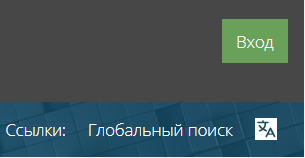 3. перед Вами откроется форма для создания учетной записи (а также восстановления логина и пароля, если Вы были ранее зарегистрированы на нашем портале)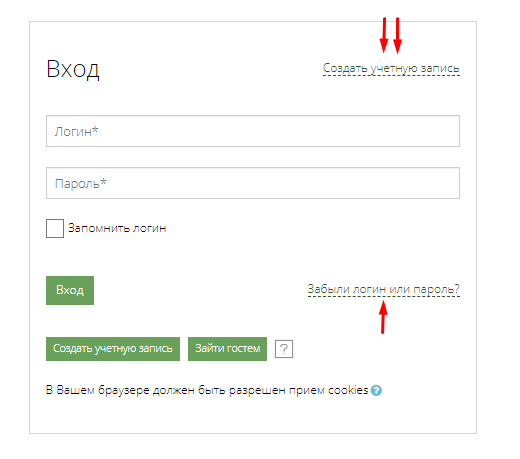 ВАЖНО: адрес электронной почты в анкете должен совпадать с адресом при регистрации в СДО.  Электронная почта - это идентификационный параметр! 4. Выполните вход в Портал под своим логином и паролем, пройдите по ссылке на страницу курса обучения https://sdo.medprofedu.ru/local/crw/course.php?id=915 ,  прокрутите страницу вниз, нажмите кнопку «Записаться на курс». После этого Вы автоматически попадаете в курс. Следуйте инструкциям внутри курса, отправьте необходимые документы.Как Приступить к обучению Зайдите под своим логином и паролем по ссылке sdo.medprofedu.ru, нажмите в правом верхнем углу на свой профиль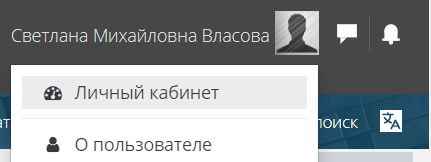 Войдите в личный кабинетВ кабинете отражаются курсы, на которых вы учились ранее, и тот курс, на который вы зачислены сейчас. Выберете нужный курс и войдите в него.Теперь Можно приступать к обучению следуя инструкциям!